Publicado en Madrid el 11/04/2023 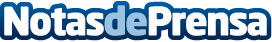 Siete áreas donde el big data y la inteligencia artificial son claves para el negocio de las aseguradorasEl Big Data, la Analítica de Datos y la Inteligencia Artificial han entrado con fuerza en las grandes aseguradoras según la consultora AIS Group, especialista en el desarrollo de modelos predictivos. Su suma aporta un enorme valor a la hora de ser más eficientes y competitivos, identificar nuevas oportunidades de negocio, optimizar procesos, mejorar la experiencia de cliente y la rentabilidad. El objetivo es tomar las mejores decisiones basadas en datosDatos de contacto:Jennifer620 059 329Nota de prensa publicada en: https://www.notasdeprensa.es/siete-areas-donde-el-big-data-y-la Categorias: Finanzas Inteligencia Artificial y Robótica Seguros Innovación Tecnológica http://www.notasdeprensa.es